Отчёт о мероприятиях, проведённых в рамках Месячника безопасности людей на водных объектах в МДОУ «ЦРР – детский сад «Улыбка» в осенне-зимний период с 01 ноября 2022 года по 17 ноября 2022 года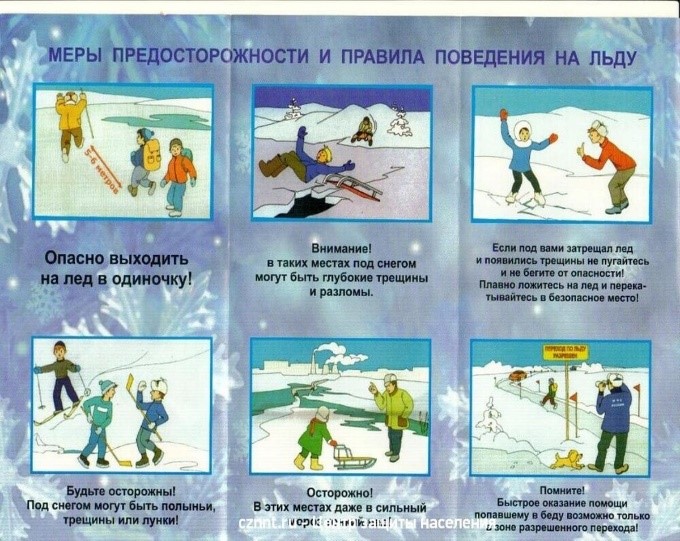 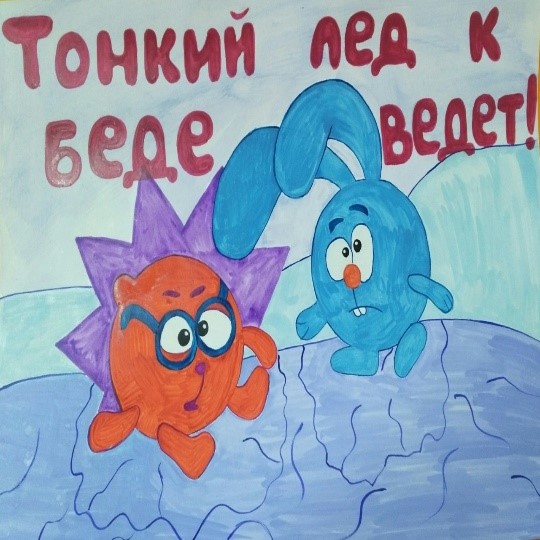 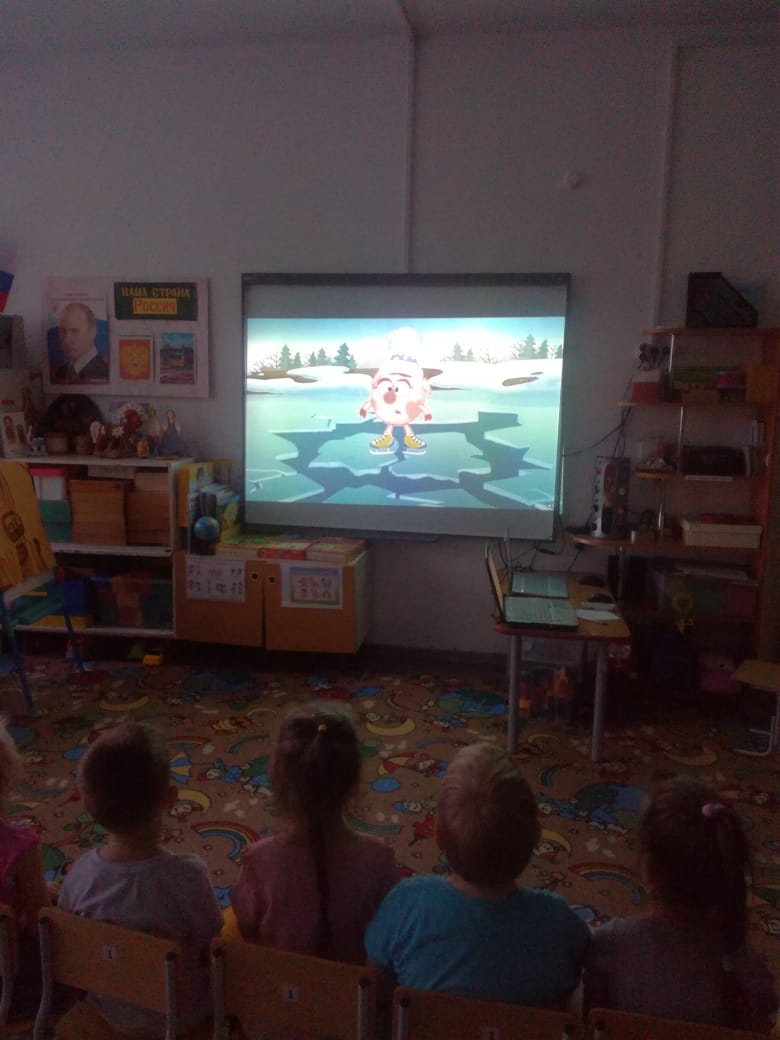 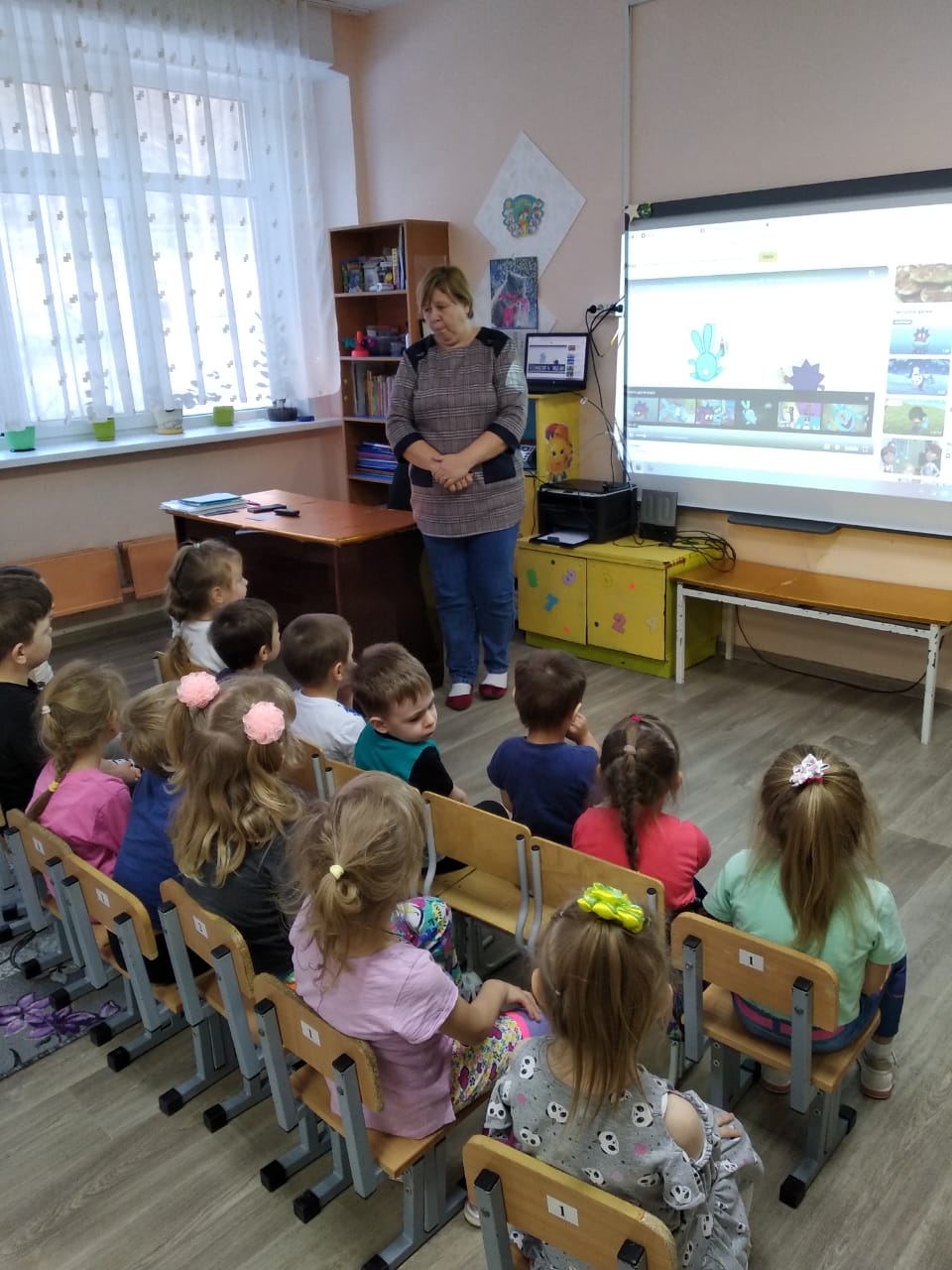 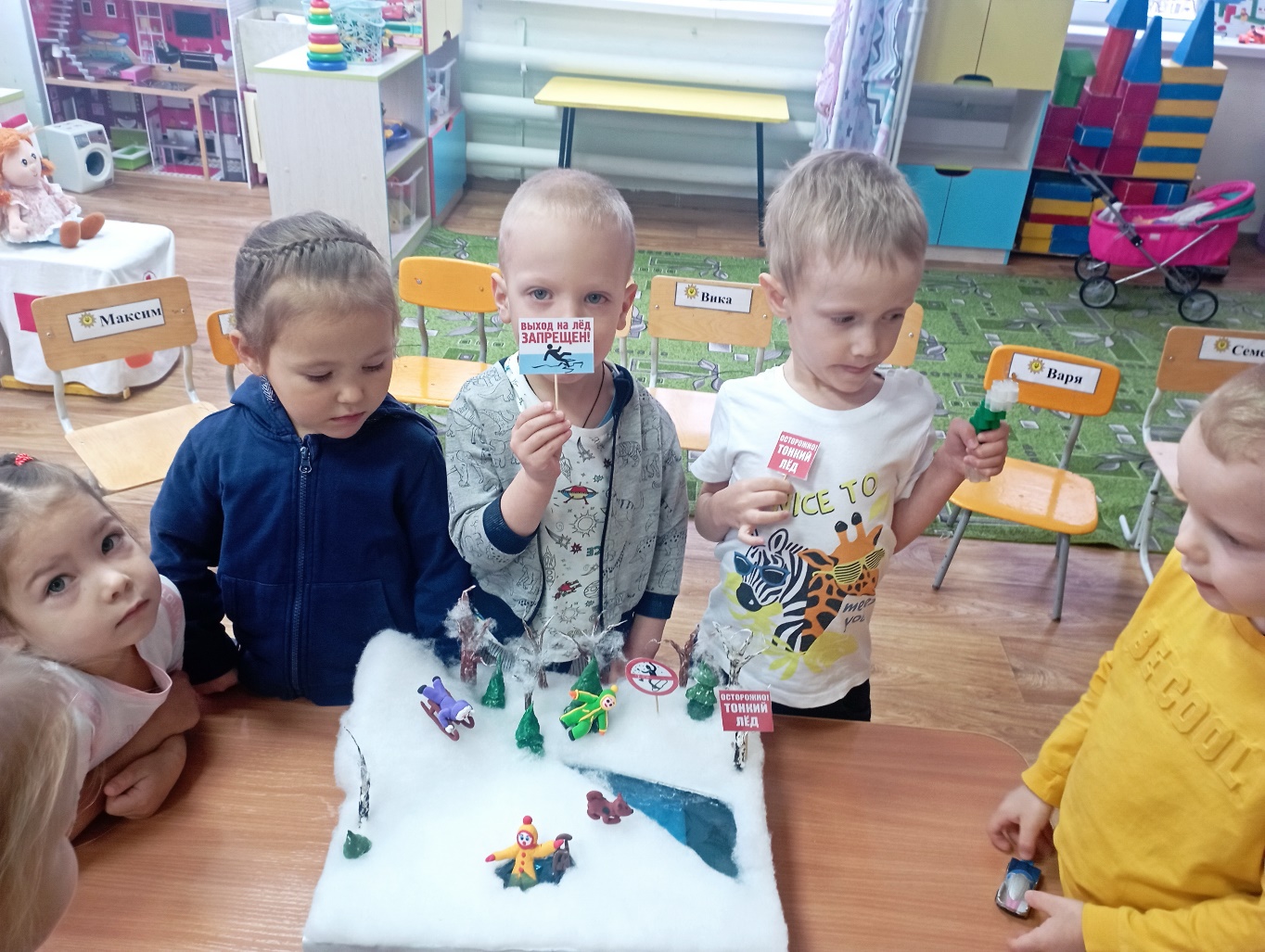 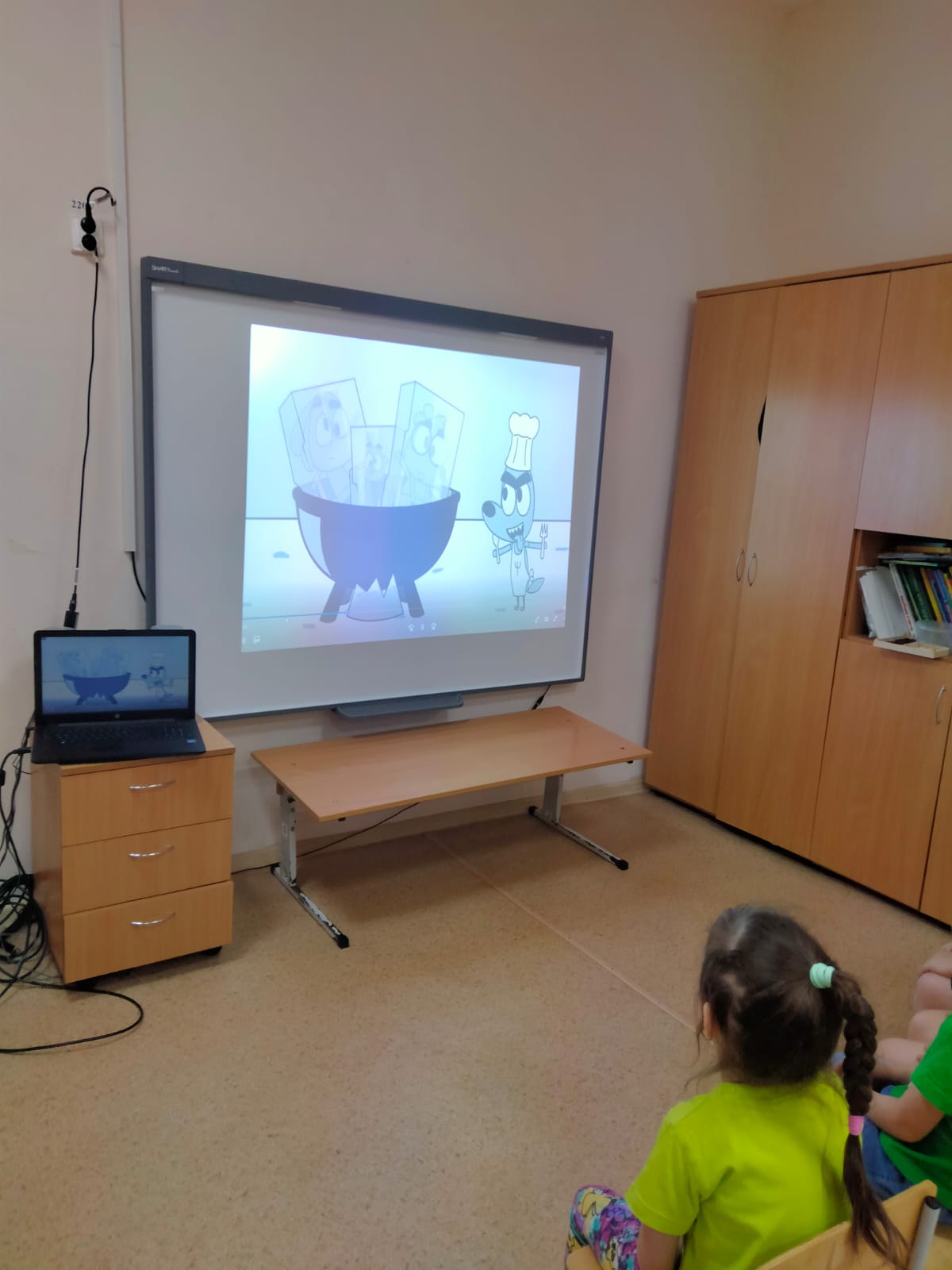 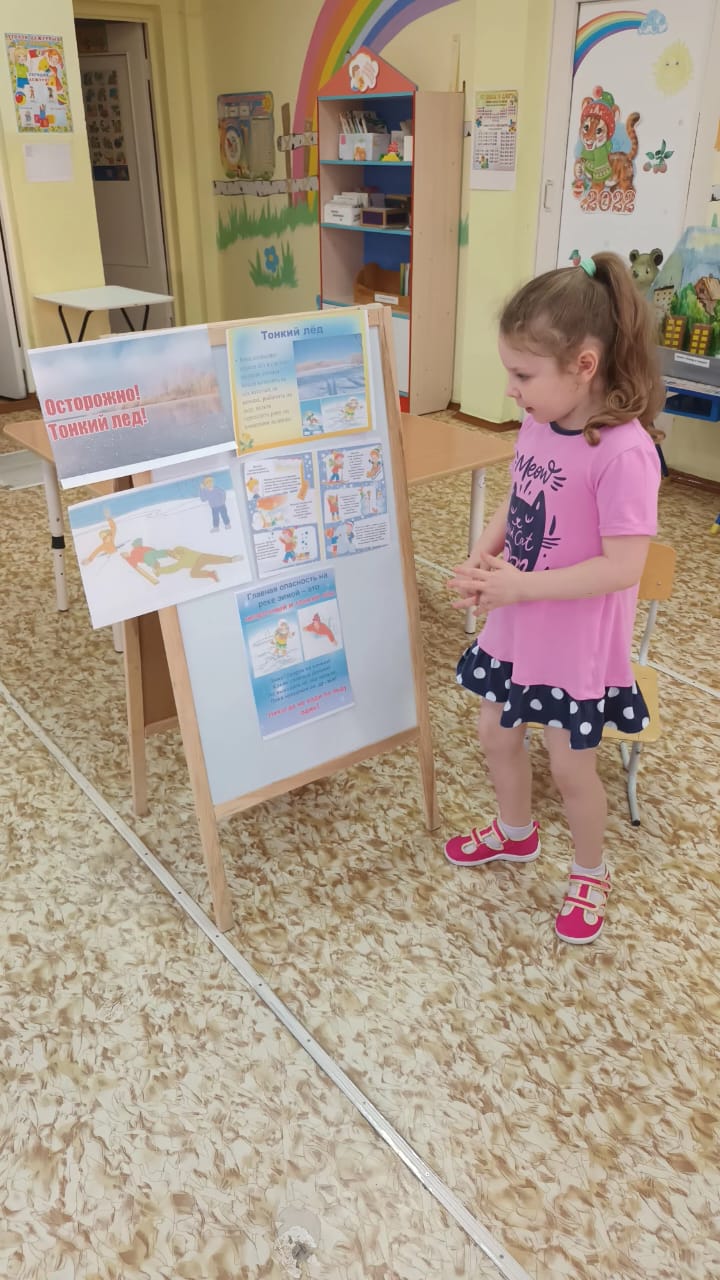 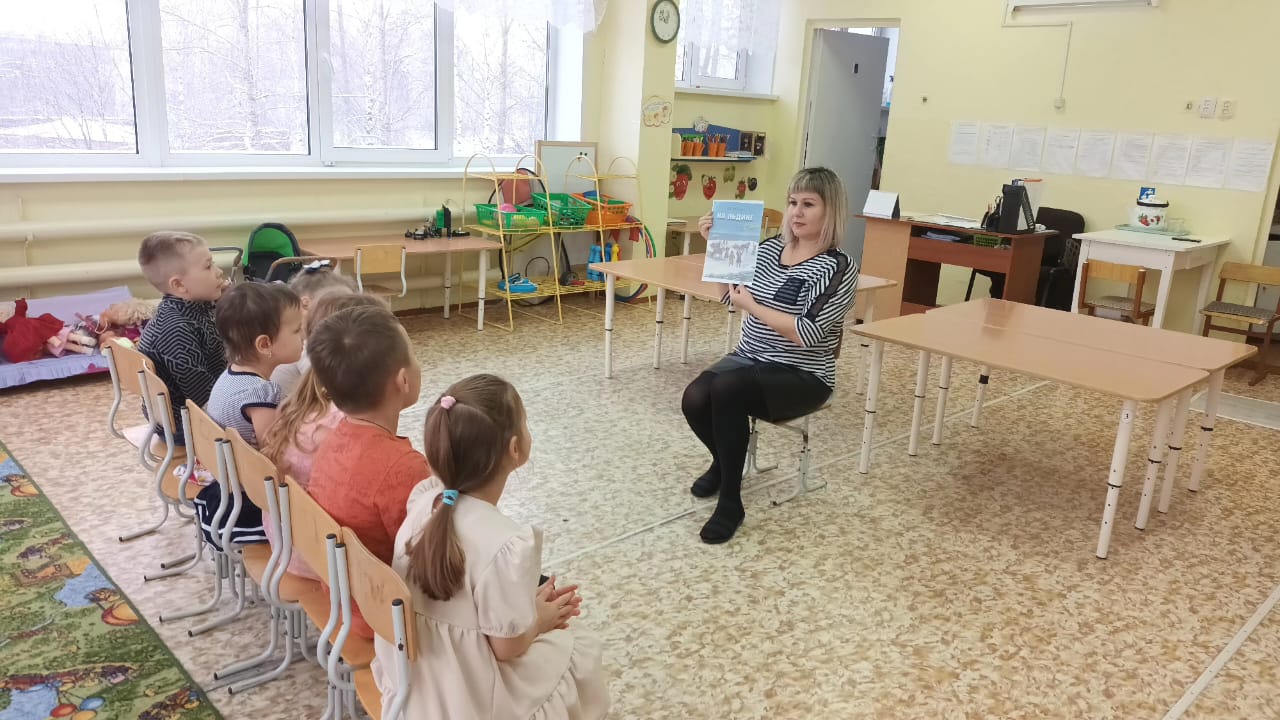 № п/пНаименование мероприятийСроки проведенияКол-во принявшихучастие1Проведение профилактических бесед, инструктажей с детьми, направленных на недопущение выхода на лед в период ледообразования и ледостава, обучение их основам оказания помощи и действиям при провале под лед.01.11.2022 – 17.11.2022 1402Проведение инструктажей с сотрудниками по соблюдению мер безопасности на водных объектах, правилам оказания первой доврачебной помощи.ноябрь933Просмотр профилактических видеороликов по правилам безопасного поведения на воде, с последующим обсуждением:- «Волшебная книга МЧС – Опасность зимнего водоёма»- «Социальные ролики МЧС России»- «Смешарики. Азбука безопасности. На тонком льду».01.11.2022 – 17.11.2022864Распространение памяток, листовок среди детей и родителей:- «Правила поведения и меры безопасности на водоеме в осенне – зимний периодноябрь5Обновление информационных уголков безопасности для детей и родителей, в рамках проведения Месячника.ноябрь6Организация выставок детских рисунков: «Осторожно, тонкий лёд!»ноябрь427Рассматривание иллюстраций:«Безопасность на воде»«Знаки безопасности»01.11.2022 – 17.11.20221408Чтение художественной литературы:Б. Жидков «На льдине»01.11.2022 – 17.11.2022869Тематические беседы:«Чтобы опасностей избежать – будем правила соблюдать» «Безопасность на льду»01.11.2022 – 17.11.2022140